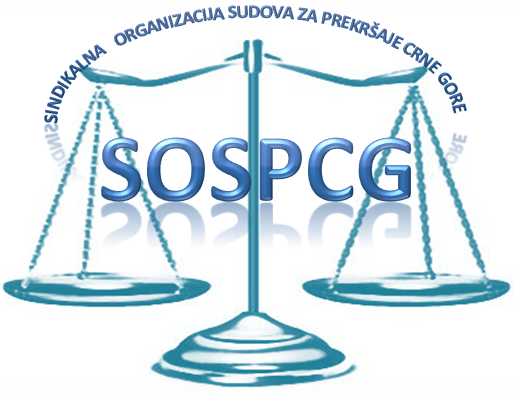 PRISTUPNA IZJAVAU smislu člana 7 Pravila o organizaciji i načinu rada Sindikalne organizacije sudova za prekršaje Crne Gore učlanjujem se u Sindikalnu organizaciju sudova za prekršaje Crne Gore.*_________________________________________________Prezime*_________________________________________________Ime*_________________________________________________Matični broj*_________________________________________________Naziv suda za prekršaje u kojem je član zaposlen*Dana,______20______ godine                                                   Djel.broj____________/_____                 *Potpis člana                                          Potpis predsjednika Sindikalne organizacije _____________________________                            _____________________________ M.P.Napomena: Polja označena zvjezdicom su obavezna i popunjava ih zaposleni.                     SAVEZ  SINDIKATA  CRNE  GORE                        SINDIKAT  UPRAVE  I  PRAVOSUĐA  CRNE  GORESINDIKALNA ORGANIZACIJA SUDOVA ZA PREKRŠAJE CRNE GORE